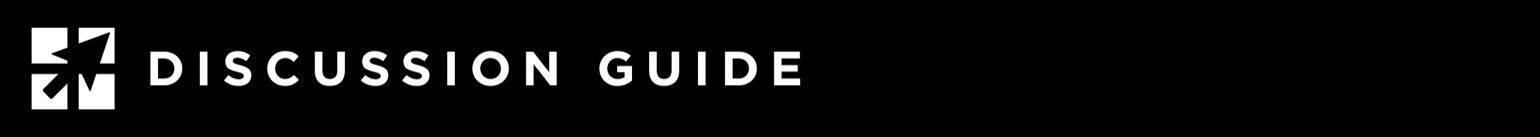 THE NATURAL MAN1 Corinthians 2:14-16, Romans 12:2, 2 Timothy 1:7, Philippians 4:8This discussion is based on the Friday Morning Men’s Fellowship study “Stand Firm”, available at https://leadmin.org/standfirm.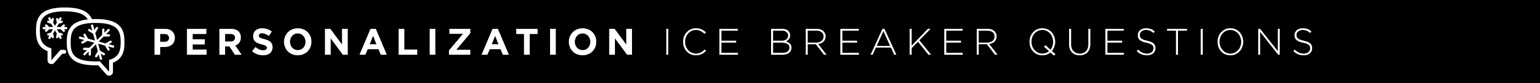 Use one of these to get the group talking about today’s topic:•	Have you ever pulled off a prank for April Fool’s Day? If yes, what was it?Did you every convince someone else that something is true even though you knew it wasn’t? What was the “false truth”?What is the best “dad joke” you’ve ever heard?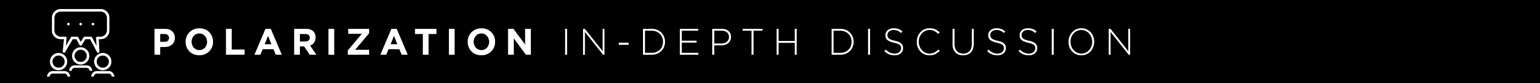 Go in-depth with these questions. Based on your available time, choose 3-4 that you believe are most thought-provoking:•	Read 2 Corinthians 2:14-16. Why does someone without the Spirit of God see spiritual things as foolish?What does the Spirit of God help us do with respect to spiritual truths and wisdom?How do these verses contrast someone with the Spirit of God versus without?What does it mean to have “the mind of Christ”?Read Romans 12:2. How should our minds be different from those “of the world?”Read 2 Timothy 1:7. How does God’s Spirit in us affect us?Read Philippians 4:8. How does God’s Spirit affect what we think about?How will your leadership be affected by having “the mind of Christ?”Will leading with “the mind of Christ” look different than leading with the “wisdom of the world?” In what ways, specifically?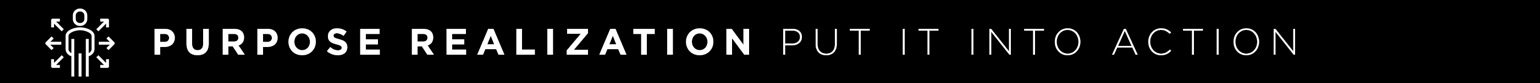 •	How can “the mind of Christ” make you a better leader? How can you think differently about your leadership and influence based on the Spirit of God?In what way should you treat those in your sphere of influence who consider the things of God to be “foolish”?Are there actions and attitudes that might change in you as a result of having “the mind of Christ?” How will these affect your relationships with those closest to you?